Input-Serie: Ruth / Nahe bei Dir 4/9Bibel: Ruth 1, 6-7 + 16Wer umkehrt bleibt nicht allein! 1. Noomi kehrt um – Gottes Erbarmen belebt ihr Herz neuVers 6-7: Gott erbarmt sich über seinem Volk  Noomi gibt sich den Namen „Mara“ (Bittere): 
     Gibt es in meinem Leben auch Situationen, die mich „bitter“ gemacht haben? 
 Gottes Erbarmen lässt das Herz von Noomi neu aufleben / sie kehrt zurück:      Wo habe ich Gottes Erbarmen in meinem Leben schon erlebt oder gespürt?
2. Ich kehre um – Gottes Güte berührt auch dein Herz Römer 2,4 Oder betrachtest du seine grosse Güte, Nachsicht und Geduld als selbstverständlich? 
Begreifst du nicht, dass Gottes Güte dich zur Umkehr bringen will? Wie war es in deinem Leben? Was hat dich zur Umkehr zu Gott bewegt?3. Wer umkehrt, bleibt nicht alleine! Wer umkehrt zu Gott, wird neu beschenktWer umkehrt zu Gott, wird in eine neue Familie hineingeboren Noomi kehrt um und bleibt nicht alleine! Ruth schliesst sich ihr an. 
     Wer zu Gott umkehrt, bleibt nie alleine! 
     Wie sieht das in deinem Leben aus?   Wo habe ich Umkehr in meinem Leben nötig? 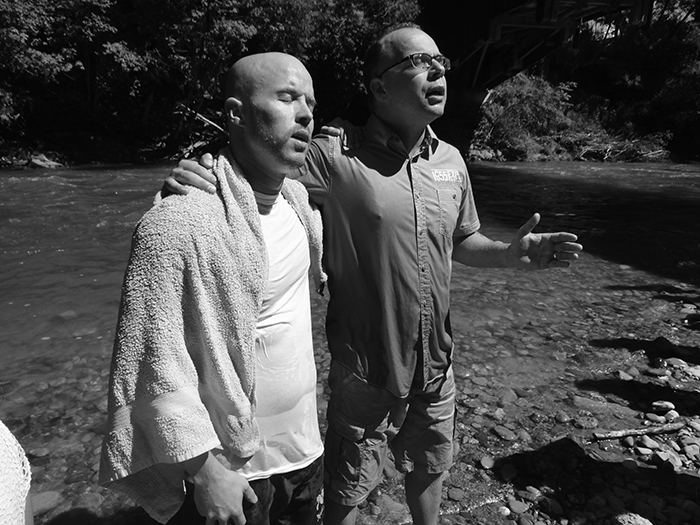 